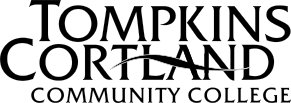 Before you submit your special circumstance form, make sure you have done the following: 	Submitted a signed copy of your 2018 and 2019 Federal Tax Returns OR Tax Return Transcripts*.  Including all schedules. 	Submitted copies of your 2018 and 2019 W-2 Forms._____Submitted a signed copy of your Parent’s 2018 and 2019 Federal Tax Returns or Tax            Return Transcripts*.  Including all schedules. _____Submitted copies of your Parent’s 2018 and 2019 W-2 Forms. 	All required signatures are on the form. 	All required documentation to support your change is included.*To request an IRS Tax Return Transcript: You may order on line at https://www.irs.gov/, click on “Get Your Tax Records”.  Follow site instructions to get appropriate documents.  You can also phone 1-800-908-9946 to request a tax transcriptIF YOUR FORM IS INCOMPLETE IT WILL BE RETURNED TO YOU WITH NO ACTION TAKEN!Return this form with the required documentation to:Tompkins Cortland Community College Financial Aid OfficeP.O. Box 139, 170 North Street| Dryden, New York 13053-0139Phone: 607.844.6580 | Toll Free: 888.567.8211 | Email: aid@tompkinscortland.edu  | Fax: 607.844.6538Tompkins Cortland Community College Financial Aid Office170 North Street, PO Box 139Dryden, NY 13053-0139Phone (607) 844-6580 FAX 607) 844-65382020-2021 SPECIAL CIRCUMSTANCE FORMStudent Name	Student ID #Current Address:  					 Street	City	State	Zip CodePhone # 	Email Address	@mymail.tc3.eduINSTRUCTIONS: Read through reasons below and check all boxes that apply to your situation in Section A, and attach appropriate documentation: Complete Section B,D, and E.  Send Signed Copies of 2018 and 2019 FEDERALTAX RETURN OR TAX TRANSCRIPTS and W-2’S (2018 and 2019) FOR THE STUDENT (if dependent) AND PARENT – OR STUDENT AND SPOUSE (if married).SECTION A: SPECIAL CIRCUMSTANCE (Please check your Special Circumstance)___Loss/ Change of Employment - Please submit:Copy of last pay stub showing year-to-date earnings.Termination notice from employer on letterhead.A current notice from Unemployment.___Separation or Divorce - Please submit:A copy of the divorce decree or separation agreement, or a signed statement including the date that the separation occurred along with proof of separate addresses.___Loss of Taxable/Untaxed Income (such as child support, social security, alimony, etc.) Please submit: Documentation from agency stating total amount received in 2018.Documentation of termination date.Documentation of updated 2019 amount.___Death of Parent or Spouse - Please submit:A copy of the death certificate___Medical/Dental Expense (expenses paid in calendar year 2018 not covered by insurance) 	Please submit:Receipts of medical bills paid in 2018 that exceeded 11% of your 2018 adjusted gross income.SECTION B: HOUSEHOLD INFORMATION – LIST ALL MEMBERS INCLUDED IN YOUR HOUSEHOLDNAME	RELATIONSHIP	AGE	NAME OF COLLEGE (if enrolled)1.  _______________________	Self			     Tompkins Cortland Community College 	 2.    	3.    	4.    	5.    	SECTION C: Non-Filing Tax StatementComplete this section ONLY if you will not and are not required to file a 2018 income tax return.  If you received a 2018 W-2, provide a copy with this form.Student's signature	Date	Student's Spouse's signature	DateFather's/Stepfather's signature	Date	Mother's/Stepmother's signature	DateSECTION D: EXPLANATION OF SPECIAL CIRCUMSTANCE (attach a separate sheet if needed) Please print.SECTION E: STATEMENT OF CERTIFICATIONAll of the information on this form is true and complete to the best of my knowledge.  If requested, I agree to provide further documentation to substantiate the information provided. All special circumstance forms are reviewed on a case-by-case basis and you will be notified by mail of the committee’s decision. *** All uploaded documents must be hand-signed by the student and parent (if required). Forms and documents submitted with digital signatures will not be accepted. ***Student's signature	DateStudent's Spouse's signature (if applicable)	DateParent's signature (if student is dependent)	DateFOR OFFICE USE ONLY:Prior Year Special Circumstance?YesNoSpecial Circumstance Approved:YesNoOld EFC  	Special Circumstance Denied:YesNoNew EFC  	Sent Letter:		Approved by:		Date 	Sent Letter:		Approved by:		Date 	Sent Letter:		Approved by:		Date 	Sent Letter:		Approved by:		Date 	